VAJA AF 20 - IZDELAVA 3D NAPISA1. Nova kompozicija - 4 sekunde in na njej solid layer črne barve.2. Napiši besedilo v beli barvi (svoje ime) in ga oblikuj po želji3. Vklopi 3D: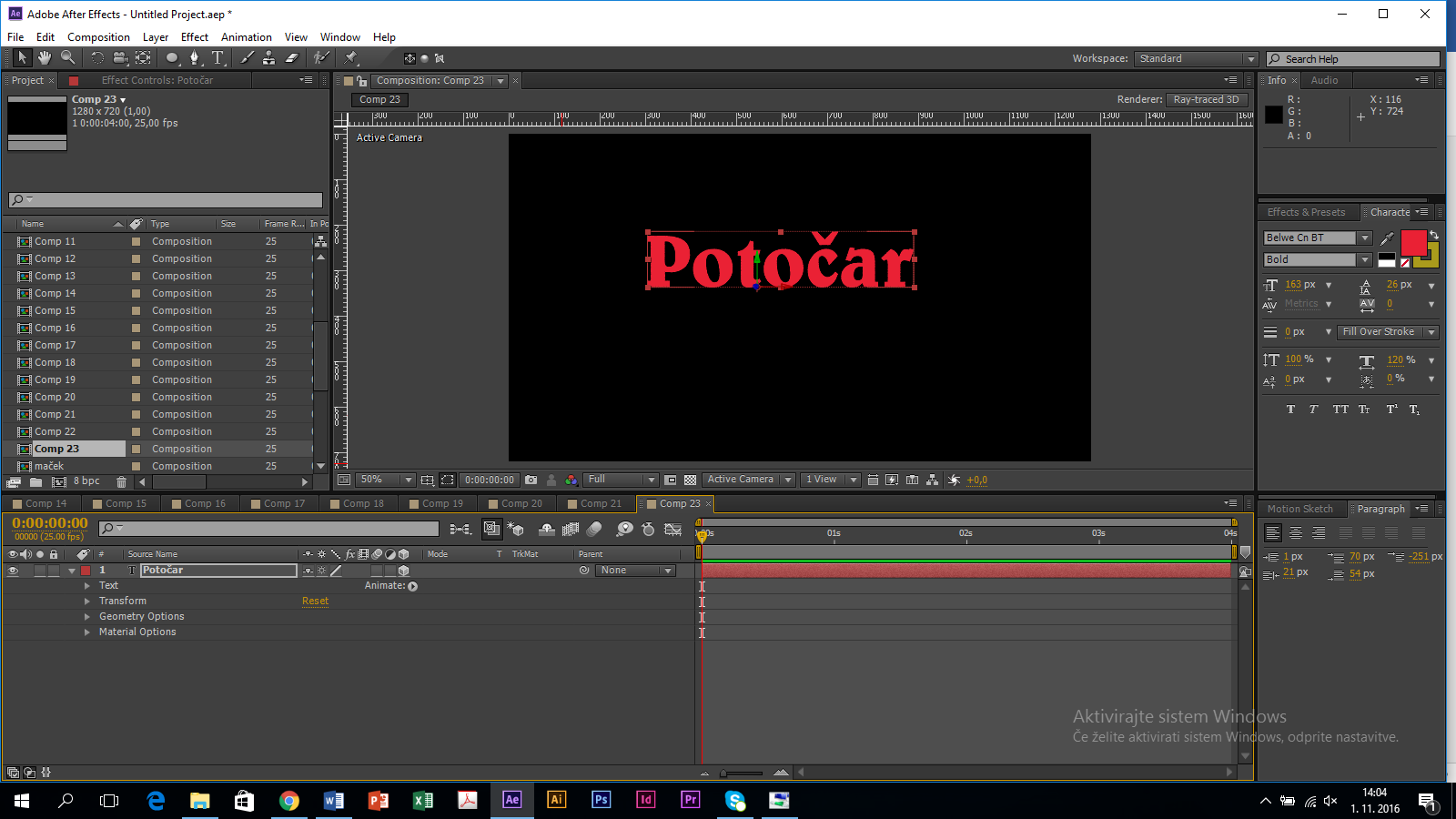 Pazi:Če imaš "Render:" (v desnem zgor.vogalu)- Clasic 3D - imaš samo material options- Ray traced 3D - imaš tudi še geometry options4. Vklopi Ray traced 3D in v Transform preveri premikanje besedilo vseh treh oseh X, Y, Z.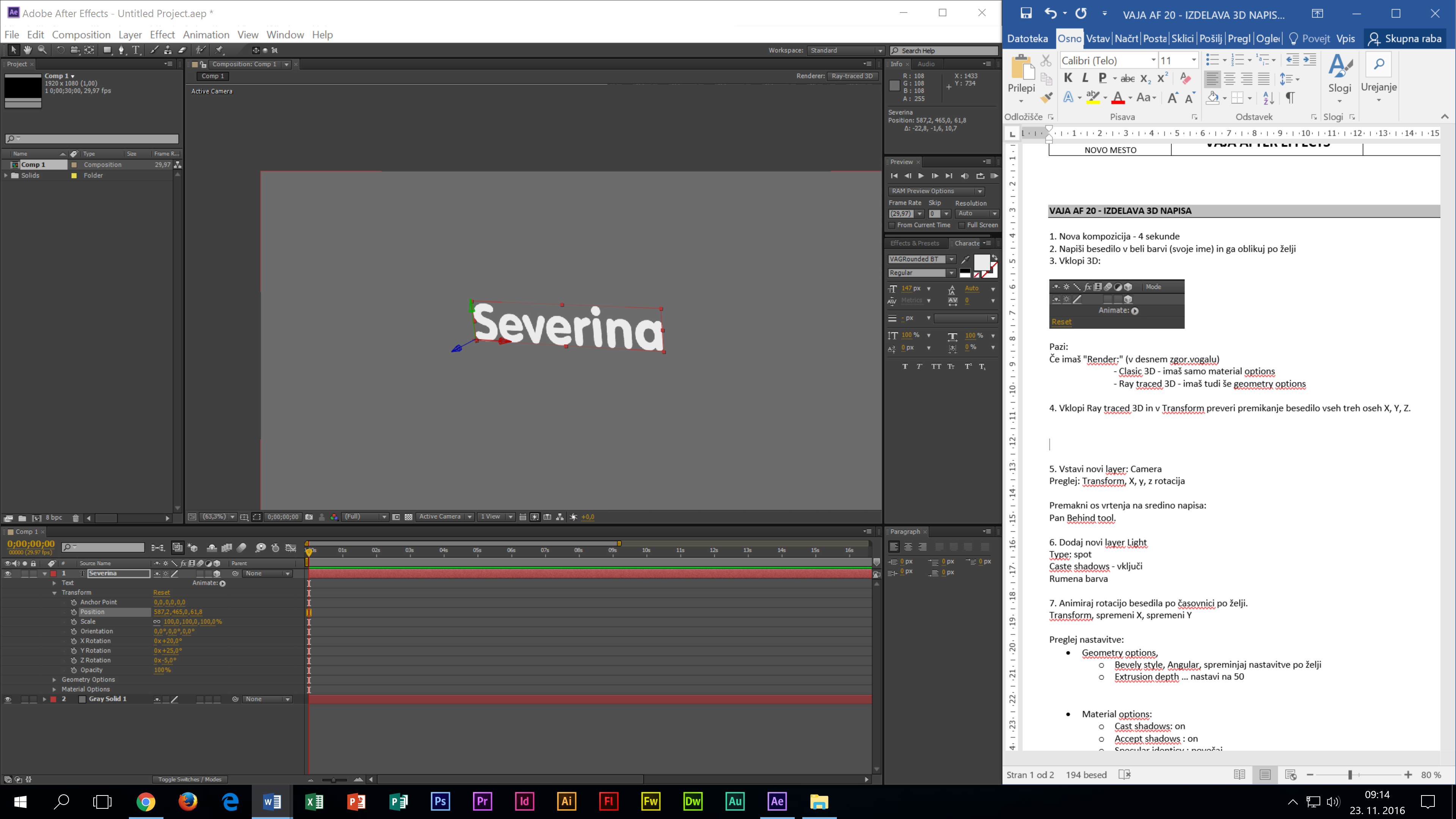 5. Vstavi novi layer: Camera Preglej: Transform, X, y, z rotacijaPremakni os vrtenja na sredino napisa:Pan Behind tool.6. Dodaj novi layer LightType: spotCaste shadows - vključiRumena barvaSpreminjaj v layerju Light, da vidiš efekte:Transform:Point of interestPositionX in Y rotationLight Options:ColorCone Angle…7. Animiraj rotacijo besedila po časovnici po želji.Transform, spremeni X, spremeni YPreglej nastavitve:Geometry options, Bevely style, Angular, spreminjaj nastavitve po željiExtrusion depth … nastavi na 50Material options:Cast shadows: onAccept shadows : onSpecular identicy : povečajSpecular shiness: povečajmetal: poglej.…..Vklopi CAPS LOCK …. takrat spreminjaš nastavitve in ti ne osvežuje prikazovanje sprememb.Če imaš počasen računalnik.8. NOVA VAJA: Naredi novo kompozicijo in po zgornjih korakih animiraj naslov znanega filma.Animiraj tako, da bo žaromet iz teme počasi osvetlil napis.Tutorial: https://www.youtube.com/watch?v=IDcyA3uJcVQEKONOMSKA ŠOLANOVO MESTOVAJA AFTER EFFECTSZdenko POTOČAR